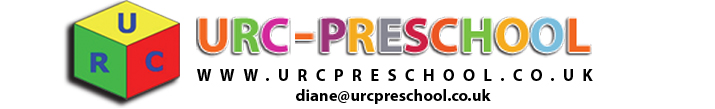 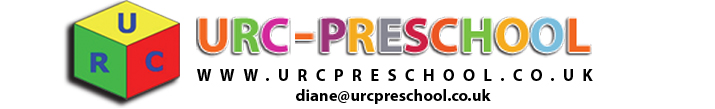                                                                     Mobile No: 07480369531 (Preschool phone)Dear Parents,                                                                                     February 2018I hope you all had a lovely half term.Easter Sing AlongOn our last day of term, Thursday 29th March, we will be holding our traditional Easter Sing Along and it would be lovely if you could join us whether your child is usually in that morning or not. If your child does not normally attend a Thursday session and you would like them to join us on this day please bring them in at the normal drop off time of 9.15am. For those of you who are new, on Thursday 29th March we will all come together for a picnic and a sing along with the children. We will start with a small service and singing in the church, the church doors will be open for parents from 11.30am onwards. After the sing along we will then either move into the hall or into the garden for our picnic, depending on the weather. Please bring a picnic lunch for your child and yourself. After lunch, there will be an Easter Egg hunt for the children which you can do with them. Date: Thursday 29th MarchTime: 11.45 – 12.45Place: Singing – in the URC church          Picnic – in the Hall or GardenPlease note there will be no lunch club on this day and although the staff will be there for the picnic they will not be responsible for your child/dren from 12.15pm onwards.  If you are unable to join us for the sing along please ensure you are there at normal collection time of 12.15pm to either join us for the picnic or to take your child home.Return to PreschoolOur first day back after the Easter break is Tuesday 17th April.Open DayOn Saturday 10th March 2018 from 10am – 12pm we will be having an Open Day. We would like to invite you and any prospective parents to come along and visit us to see what the children would do whilst they are with us each morning. All three of our rooms will be open so please come along with your children if you can and spread the word amongst your friends.Red GroupJust a reminder for those of you who have received a letter regarding a place for your child in Red group starting September that the deadline to return this form is Monday 26th February.Mrs BowdenIt is with great sadness that I have to inform you that Mrs Bowden has decided to leave us at Easter to spend more time with her family.The staff and I would like to take this opportunity to wish her all the very best in her new adventures and we will miss her considerably.Mrs Cook will be coming up in to the main room and will be taking over as Key person for Orange group when Mrs Bowden leaves. She is currently coming in on a regular basis and is starting to get to know the children in Orange group in preparation for a smooth transition.TapestryAs I am sure you are all aware, we now use the online system called Tapestry to record and track your child’s journey throughout their time with us. Please check your child’s journal regularly and add a comment when you receive an observation, photo or video. By doing this it will enable you and your child’s key person to work closely in partnership to provide the best support for your child.SicknessParents must keep any child who has an infection at home. You are also asked not to bring any child into pre-school who has been vomiting or had diarrhoea until a clear 48 hours has elapsed since the last incident, to comply with Health & Safety recommendations. If your child comes in before this time they will risk infecting the other children and staff members as well.  Please may we remind you to inform us before 9am on the following number : 07480369531 if your child is sick and will not be in pre-school, as we need to keep a record of children who are absent. If a child is continually absent it will become necessary for us to inform Ofsted. Parents will be informed if there are any infections such as head lice, Impetigo or other infectious diseases which may affect other children or their parents. PTASaturday 3rd March @ 7.30pm – Quiz nightTickets cost £10 and include fish and chips from Godfreys. There will be a bar and a raffle on the nightTickets are on sale now from myself and Nina Whitehead at drop off and pick up.Extra DaysIf you would like your child to do any extra days after Easter could you complete the slip below and return it to me as soon as possible please.……………………………………………………………………………………………..........Childs name................................................  Please can my child do an extra day from April 2017, if possible I would like (please    tick)  Monday    …………   Tuesday     ………… Wednesday   ……….      Thursday    ………… Friday afternoon ………… Many Thanks,Lorraine Robinson